Дистанционное обучение дошкольников старшей группы 7.Рекомендации на период с 10.10.2022 г. по 14.10.2022г.Тема недели:"Природа"ДатаЗанятие по расписаниюМатериалы для дистанционного обучения10.10.2022 г.ПознаниеХудожественное творчество(графика)Тема:"Как хлеб на стол пришёл"https://youtube.com/watch?v=LU3FiXTZ86o&feature=sharehttps://youtube.com/watch?v=afW4ZiBF3Ns&feature=shareТема:"Оле-Лукойе.Два зонта"https://www.maam.ru/detskijsad/konspekt-nod-ole-lukoie.html11.10.2022 г.ФЭМПЧтение художественной литературыТема:"Свойства предметов"https://clck.ru/RDLZxЯ.Тайц"Все здесь"https://youtube.com/watch?v=zLVj9s3Jnuw&feature=share12.10.2022 г.КоммуникацияХудожественное творчество(апликация)Беседа"Хлеб всему голова"https://www.maam.ru/detskijsad-beseda-o-hlebe-hleb-vsemu-golova.htmlТема:"Наша ферма"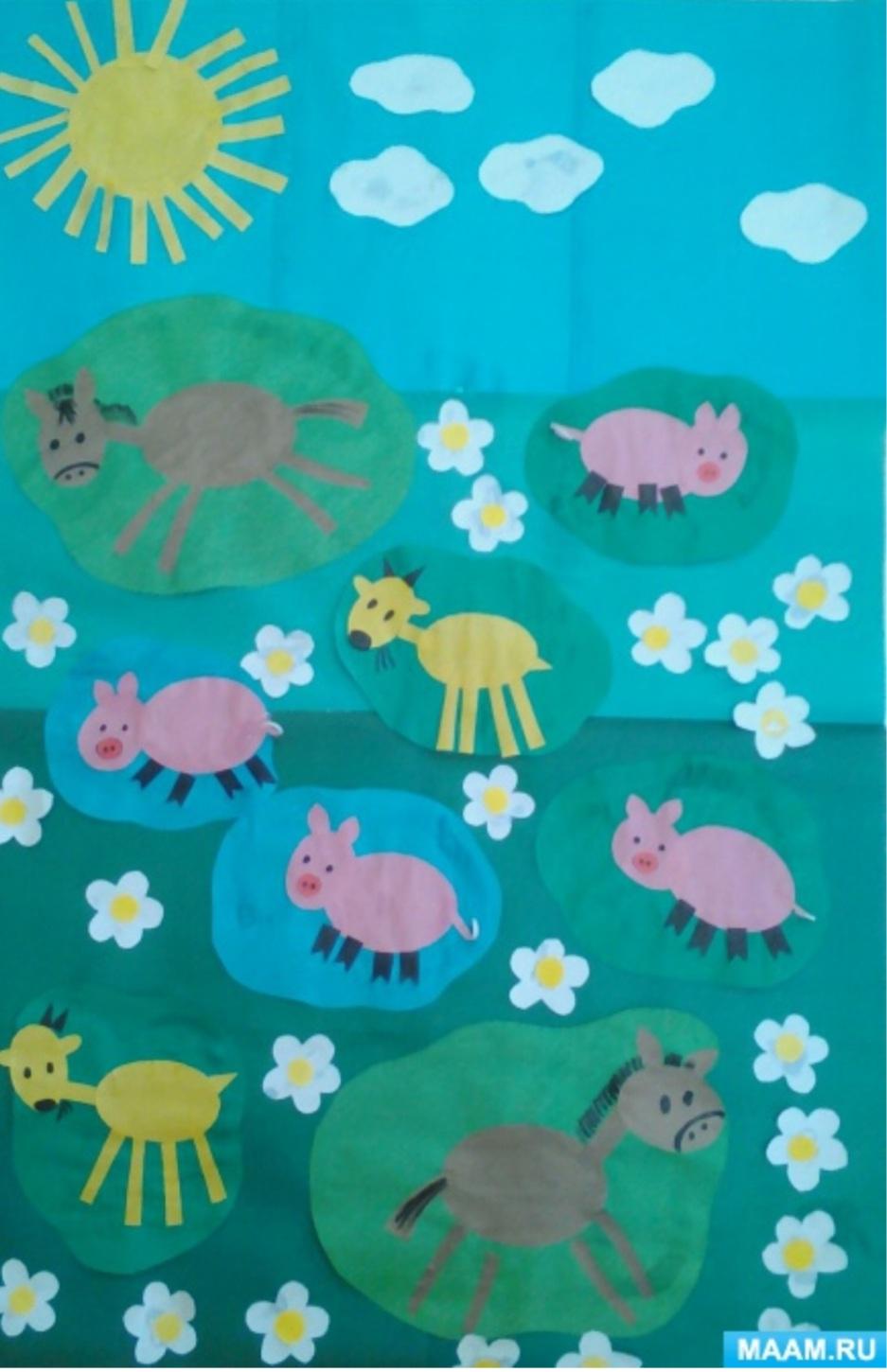 13.10.2022 г.Познание(экология)Тема:"Корова и коза-домашние животные"https:"nsportal.ru/detskijsad/okruzhayushciy-mir/2020/04/12/konspekt-zanyatija-korova-i-koza-domachnie-zhivotnye14.10.2022 г.Региональный компонент(РНК)Художественное творчество(графика)Тема:"Октябрь капустой пахнет"https://www.maam.ru/detskijsad/oktjabr-pahnet-kapustoi.htmlТема:"Буква в которой я живу"